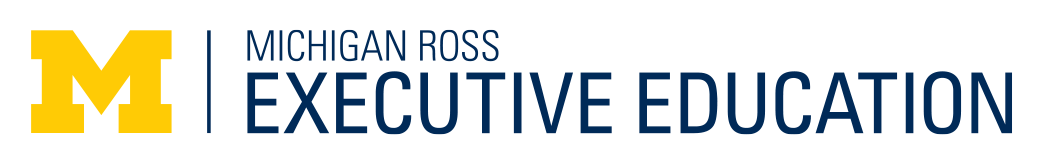 Michigan Ross Executive Education Justification LetterBecoming Who You Really Are: How to Grow Yourself and Your Organization[Insert Date]Dear [Insert Supervisor or Manager Name Here],I am writing to express my strong interest in and seek your approval to attend an Executive Education program from the Ross School of Business at the University of Michigan, “Becoming Who You Really Are: How to Grow Yourself and Your Organization.” I believe this program aligns perfectly with our organization's strategic goals and supports my professional development objectives to enhance my leadership skills and excel as a leader within my role.The Financial Times has ranked Michigan Ross as the No. 1 Executive Education provider in North America. Through this program, I will have the opportunity to learn from the same world-renowned faculty who teach in the highly-ranked degree programs at Michigan Ross.This self-guided and highly personalized leadership journey only requires me to invest 10 minutes a day to learn and reflect, allowing myself and our organization to do leadership development in a manner that is more effective and less expensive. Some of the specific benefits of this program for myself and our organization include: Improved leadership development for our organizationInsights from evidence-based research and real-world dataThe opportunity to develop new practices and build new habits of interaction that will radically transform my personal and professional impactI also see tremendous value in the flexible online format and the opportunity to learn from a world-class leadership coach.The program fees for this online program are [insert fee here. Check program page for the current price].You can access more information about the program on the Michigan Ross website. Thank you for considering my request. I am excited about the opportunity to bring valuable new habits and insights back to our team and look forward to discussing this with you further. Best regards,[Your Name]